ROLLS- ROYCE  |  MEDYA BİLGİLENDİRMESİYENİ ROLLS-ROYCE GHOST SADE MÜKEMMELLİK 1 Eylül 2020, Goodwood, West Sussex#rollsroyceghost“İlk Goodwood Ghost, hem yaş hem yaklaşım olarak tamamen yeni nesil müşterilere verilen bir yanıttı.  Erkekler ve kadınlar bizden bir Rolls Royce'a sahip olmak için biraz daha küçük, daha az gösterişli bir araç istedi. Onlar için yarattığımız ürünün başarısı, en iddialı beklentilerimizi karşıladı. Ghost, 2009'da başlayan on yıllık ömrü boyunca markanın 116 yıllık tarihindeki en başarılı model haline geldi.  Önümüzdeki on yıl için Ghost müşterilerimize hitap edecek olan yeni bir ürün yaratmak, onların taleplerini dikkatlice dinlememiz gerektiği anlamına geliyordu. Bugün, Rolls-Royce’un benzersiz bir müşteri grubu için tamamen yeni bir motorlu araç yaratarak müşteri odaklılığı konusunda yeni standartlar belirledik. İş liderleri ve girişimciler, Ghost'larından her zamankinden daha fazlasını istiyorlar. Dinamik, dingin bir şekilde konforlu ve minimalizmiyle mükemmel olan yeni bir süper lüks sedan türüne ihtiyaç duyuyorlar. İşte Ghost bu üründür.İlk Goodwood Ghost'tan taşıdığımız tek bileşenler, Spirit of Ecstasy ve şemsiyelerdi. Geri kalan her şey sıfırdan tasarlandı, işlendi ve mühendisliği yapıldı. Sonuç, teknolojik olarak şimdiye kadarki en gelişmiş Rolls-Royce oldu. Bu, markamızın temellerini, Ghost müşterilerimizin ihtiyaçlarıyla mükemmel uyum içinde ve zamana mükemmel uyum sağlayan güzel, minimalist, ancak oldukça karmaşık bir ürüne dönüştürmektedir.” Torsten Müller-Ötvös, İcra Kurulu Başkanı, Rolls-Royce Motor Cars GİRİŞ2009 yılında Rolls-Royce, portföyüne amiral gemisi Phantom'dan tamamen farklı bir şey sunan yeni bir ürün eklediğini duyurdu. Bu ürün, markanın tasarım, mühendislik ve işçilikteki amansız mükemmellik arayışına yanıt veren, ancak Rolls-Royce'un daha mütevazı ve minimalist bir ifadesini arayan yeni bir erkek ve kadın grubuna hitap ediyordu. İlk Goodwood Ghost'un yapımı ve müşterilerinin taleplerini karşılamaya odaklı olması kesin bir başarıydı ve on yıllık yaşam döngüsü boyunca bu dönüştürücü motorlu araç, şirketin 116 yıllık geçmişindeki en başarılı ürünü oldu. Ghost’un müthiş başarısı, markanın üretimini arttırmasına, kapasitelerine dönük yatırım yapmasına ve Rolls-Royce'u bugün gerçek anlamda küresel bir marka haline getirmesine olanak sağlamak için hayati öneme sahipti. Ek olarak, Ghost’un on yıllık pazardaki varlığı, markanın Lüks İstihbarat Uzmanlarının, Ghost müşterilerin motorlu araçlarını nasıl kullandıkları, nasıl devreye aldıkları ve Rolls-Royce'u nasıl algıladıklarıyla ilgili davranış geliştirme hakkında hayati bilgiler toplamasını sağladı. Devam eden yükselişlerini kutlamak için bu ürünü seçen bu son derece başarılı ve çok yönlü girişimciler ve kurucular, dünya vatandaşlarıydı ve yurtdışında eğitim almışlardı, kapsamlı bir şekilde seyahat etmişlerdi ve birçok kültürde Rolls-Royce'u deneyimlemişlerdi. Ghost’un enerjik, dinamik kişiliği sayesinde, bu müşteriler Rolls-Royce markasının şoförlü bir deneyimden fazlasını sunabileceğini fark ettiler. Gerçekten de, Amerika Birleşik Devletleri'nde ve Avrupa bölgelerinde, müşteriler Ghost'larını tanıtılmalarının çok erken aşamalarından itibaren kendileri sürüyorlardı. Bu arada, Asya'da müşteriler, ister iş ister eğlenceyle ilgili olsun, var olan bağlantılı teknolojiyle yoğun bir şekilde ilgileniyorlardı. Tüm pazarlarda, müşteriler Ghost'larını devreye aldıklarında, daha uzun bir dingil mesafesi seçmiş olsalar bile, markanın temsilcilerine sürüş deneyimi hakkında sorular soruyorlardı. Hafta sonu boyunca, bu iş aracı gizli bir kutlamaya dönüşüyordu ve müşteriler sürücü koltuğuna geçip arkadaşları ve aileleriyle bir restorana veya ikinci eve gitmenin tadını çıkarırlardı. Bu karakter genişliğini kutladılar ve bu daha az resmi renk gruplarına ve sürücünün göz hizasında daha fazla kişiselleştirmeye yansıdı. Bunlar kapsamlı öğretiler içeriyordu.Bu arada Goodwood'da markanın tescilli alüminyum uzay kafes mimarisinde önemli ilerlemeler kaydediliyordu. İlk olarak Phantom'da, ardından Cullinan'da kullanılan bu uzay çerçevesi, Rolls-Royce'a özgüdür ve markanın tasarımcılarının ve mühendislerinin, yüksek hacimli araçları desteklemek için kullanılan platformların kısıtlamalarından arınmış, gerçek anlamda süper lüks bir ürün geliştirmesine olanak tanır. Ghost müşterileri motorlu arabalarından daha da fazlasını istedikçe, Rolls-Royce buna yanıt vermek için mimarisini kullandı ve Ghost'ta dört tekerlekten çekiş ve dört tekerlekten direksiyon tarzı teknolojiyi kullanarak tamamen yeni, amaca yönelik bir kişiliğin kilidini açtı. Aynı zamanda tasarım ekibi Ghost’un estetik yapısını tanımlayan yeni bir hareketi izliyordu. Bu, Ghost müşterileri arasında başarının ifade edilme biçiminde değişen bir tutumla ilgiliydi. Dahili olarak "Post Opulence" olarak adlandırılıyordu ve azaltma ve özlü olmayla karakterize ediliyordu. Buna hizmet etmesi için istisnai malzemeler seçilmeli ve kullanılmalıydı. Tasarım sınırlı, akıllı ve göze batmayan şekilde olmalıdır. Bu felsefe, moda bilincinin ürettiği bir terim olan "birinci sınıf medyokrasi"nin antitezidir. Bu, büyük markalama gibi veya motorlu araçlarda lükse dair bir hayal oluşturan ve içeriği olmayan ürünleri kaliteli bir cilt ile kaplayan yoğun dikişler ve diğer cihazlar bağlamında yüzeysel işlemlerin kullanıldığı ürünlerle ilgiliydi.Kolektif sonuç, yeni Ghost’tur. Bu, müşterileri için özel olarak tasarlanmış, sadeliğiyle mükemmel görünen, dikkate değer bir özle desteklenen, yani daha az ama daha iyi olan bir motorlu araçtır.MÜHENDİSLİKTescilli Alüminyum Uzay Kafes MimarisiMarkanın tasarımcıları, mühendisleri ve zanaatkarları, yeni Ghost için çok özel bir kişilik yaratma özgürlüğünü talep ettiler. Bu erkekler ve kadınlar, daha küçük, yüksek hacimli araçları desteklemek için kullanılan platformların kısıtlamaları olmadan gerçek anlamda süper lüks bir ürün yaratabildiler. Böylece, Rolls-Royce’un tescilli alüminyum uzay kafes mimarisi oluşturuldu. Rolls-Royce için özel olarak oluşturulmuş olan bu mimari, şimdiden amiral gemisi Phantom ve dönüştürücü SUV Cullinan'ın temelini oluşturuyor. Uzay kafesinin esnekliği ve ölçeklenebilirliği, markayı yeni Ghost'un benzersiz estetik ve mekanik taleplere yanıt vermesi için serbest bıraktı ve bunu yaparak, Rolls-Royce ürün portföyü ile ilgili olarak Ghost için akustik olarak üstün, oldukça sağlam ve dinamik bir oluşum yaratmış oldu. Rolls-Royce mimarisi, en sade haliyle, motorlu aracın her bir köşesinde bir tane olmak üzere dört sabit noktaya dayanıyor. Hareketli alüminyum bölme, zemin, traversler ve eşik panelleri, yeni Ghost'un müşteri beklentilerini, sürmesi kadar başkası tarafından sürülmesi de aynı derecede keyifli olan bir otomobil olarak karşılamasını sağlamak için özel olarak yerleştirildi. Optimum 50/50 ağırlık dağılımı elde etmek için döküm süspansiyon montaj tertibatlarından ikisi yeni Ghost'un en önüne itildi ve 6.75 litrelik V12 ön aksın arkasına yerleştirildi. Bunu, yeni Ghost’un iç süitine müdahale etmeden oluşturmak için, toplam uzunluğu ilk Goodwood Ghost ile karşılaştırıldığında 89 mm artarak 5546 mm'ye ve toplam genişliği 30 mm artarak 1978 mm'ye yükseltildi. Çift cidarlı bölme ve döşeme yapısı paketlemesinde de önemli değişiklikler yapıldı. Bunlar, markanın ayırt edici özelliği olan Magic Carpet Ride'ı daha da zenginleştiren bir dört tekerlekten çekiş sistemi, dört tekerden yönlendirme ve tamamen yeniden tasarlanmış Düzlemsel Süspansiyon Sistemini bir araya getirmek için yapıldı. Bu, motorlu aracın viraj dinamiklerine yardımcı olan alçak ağırlık merkezinden ödün vermeden gerçekleştirildi. Markanın alüminyum uzmanlığından daha fazla yararlanılarak, yeni Ghost'un metal üst yapısı % 100 bu malzemeden yapılmıştır. Otomobilin dış gövdesi, görünüşte tek parça karoser yapımı Silver Dawn ve Silver Cloud modellerini hatırlatarak, A sütunundan, tavanın üzerinden ve arabanın arkasına sorunsuz bir şekilde uzanan temiz ve geniş bir parça şeklinde oluşturuldu. Kapalı hatların tamamen yokluğu, müşterilerin gözlerini düz olmayan vücut dikişleri ile kesintisiz olarak arabanın önünden arkasına doğru kaydırmalarına olanak tanır. Bunu başarmak için, dört zanaatkar mükemmel bir kesintisiz dikiş sağlamak için gövdeyi aynı anda birbirine kaynak yapar. Ayrıca %100 alüminyum, lazer kaynaklı kapılar kullanılmıştır. Bu sadece ağırlık avantajları ve olağanüstü 40.000 Nm / derece sertlik sağlamakla kalmaz, aynı zamanda malzemenin çelikten daha düşük bir akustik empedansı olur ve kabin ortamını iyileştirir. 6.75-Litre Çift Turboşarjlı V12Neredeyse anlık tork ve sessiz çalışma isteyen müşterilerin geri bildirimleri, markanın Rolls-Royce ile ilgili 6.75 litrelik çift turbo şarjlı V12 benzinli motoru daha da geliştirmesine yol açtı.  Bu dinamik motorlu otomobilde geniş performans sağlamak için ısmarlama bir Ghost motor haritası oluşturuldu ve bu sayede torkun 850Nm/627lb ft ve 563bhp/420kW gücü tüm tekerleklerden yönlendirme, dört tekerlekten çekiş sistemine aktarıldı. Müşterilerin beklentileriyle orantılı olarak, maksimum tork sadece 1600rpm'den itibaren - sadece tıklanmanın 600rpm üzerinde mevcuttur. Halihazırda olağanüstü akustik özelliklerini daha da iyileştirmek için, hava giriş sistemi, iç mekandaki motor varlığını azaltmak için daha büyük bir bağlantı noktası içerir hale getirildi. Planar Suspansiyon SistemiMarkanın ayırt edici özelliği Magic Carpet Ride evrim geçirdi. Yeni Ghost için mühendislik uzmanları, Düzlemsel Süspansiyon Sistemi adı verilen sistemi sunmak için motorlu arabanın süspansiyonunu tamamen yeniden tasarladı. Adını tamamen düz ve seviyeli olan geometrik bir düzlemden alan sistem, karada daha önce hiç motorlu bir aracın ulaşamadığı bir uçuş hissi yaratmak için on yıllık kolektif test ve geliştirmenin sonucu oluşturuldu. Fiziksel mühendislik gelişmelerinin yanı sıra sofistike tarama ve yazılım teknolojisi ile oluşturulan bu araç, ön süspansiyon tertibatının üzerinde dünyanın ilk Üst Salıncak damperi ünitesini bünyesinde barındırarak daha da dengeli ve zahmetsiz bir sürüş sağlamaktadır. Bu, öndeki yolu okumak ve süspansiyon sistemini yol yüzeyindeki herhangi bir değişikliğe hazırlamak için kameraları kullanan Flagbearer sistemi ve ayrıca markanın Uydu Destekli Aktarımı ile birlikte çalışır. Bu teknolojiler, ısmarlama bir Planar yazılım sistemi aracılığıyla tek bir yapı olarak yönetilir. Yeni Ghost artık en zorlu yol yüzeylerini tahmin edebilir ve bunlara tepki verebilir.Tek başına Üst Salıncak Damperi, beş yıllık toplu yol ve mukayese testlerinin sonucudur. Rolls-Royce için özel olarak oluşturulan bu teknoloji, markanın çift salıncaklı Magic Carpet Ride süspansiyon sistemini daha da geliştiriyor. Markanın kurucusu Sir Henry Royce'un düşüncesi "Var olanın en iyisini alın ve onu daha iyi hale getirin" şeklindeydi ve bu düşünceyle şasi uzmanları, sürekli değişken, elektronik olarak kontrol edilen amortisörleri ve kendi kendini kontrol eden amortisörleri daha da geliştirmek için Üst Salıncak damperini ve yüksek hacimli hava dikme gruplarının tesviye sistemini geliştirdi. Daha önce bu üretilen hiç bir motorlu araçta uygulanmamıştı.Beş bağlantılı arka aks, aynı kendi kendini hizalayan yüksek hacimli havalı süspansiyon teknolojisinin yanı sıra arka tekerleklerden yönlendirme özelliğinden yararlanıyor. Her iki aks da markanın Planar yazılımı aracılığıyla yönetilir. Bu aynı zamanda yeni Ghost'un dört tekerlekten çekiş, dört tekerlekten direksiyon, denge kontrolü ve kendi kendine kuruyan fren sistemleri dahil olmak üzere diğer şasi teknolojilerini de yönetir ve motorlu aracın yüzeylerdeki veya kavrama seviyelerindeki değişikliklere bir şekilde tepki vermesini sağlarken aynı zamanda bir canlı, dinamik kişilik oluşturur. Planar yazılımı ayrıca, yeni Ghost'un ilerideki yoldaki izinsiz girişlere proaktif olarak adapte olmasını gerektiren bilgileri de yönetir. Bu teknolojilerden ilki, markanın Flagbearer sistemidir. Yasalara göre ilk motorlu araçların önünde kırmızı bayrak taşıması gereken adamları çağrıştıran bu teknoloji, ön cama entegre edilmiş bir stereo kamera sisteminden oluşuyor ve süspansiyonu 100 km / saate kadar reaktif yerine proaktif olarak ayarlıyor. İkincisi, yaklaşan virajlar için optimum vitesi önceden seçmek için GPS verilerini çeken Rolls-Royce’un Uydu Destekli İletim sistemidir. Sonuç, bir motorlu araç için benzeri görülmemiş düzeyde sürüş konforu ve kontrolüdür.Zahmetsiz Kapılar Rolls-Royce müşterileri, ilk Goodwood Phantom'dan bu yana kendi kendine kapanan kapıların keyfini sürdüler. Arka kapılı motorlu araçlar için gösterge panelinde ve C sütununda bir düğme ile çalıştırılan bu yenilik, müşteriler arasında beğeni topladı. Yeni Ghost için, markanın mühendisleri bu ayırt edici teknolojiyi daha da geliştirmeyi seçtiler ve ilk kez müşteriler artık güç yardımı ile kapıları açabilir hale geldiler.Müşteriler önce iç kolu bir kez çekerek kapıyı açar, ardından olası tehlikeleri kontrol ederken kolun dinlenme pozisyonuna dönmesine izin verir ve ardından açıldığında tam güç yardımı için çekip tutar. Kapı müşterinin çıkışı için yeterince açıldığında, kapı frenini devreye sokan kolu çekmeyi bırakırlar. Müşteri indiğinde, dış kapı kolundaki bir düğmeye basarak kapıyı tamamen otomatik olarak kapatabilir. Kapıyı elle kapatmayı tercih ederlerse, işlem güç verilerek yapılır. Yerleşik boylamasına ve enine sensörler ve her kapıya takılan G-kuvvet sensörleri, yokuş veya araba yolu açılarından bağımsız olarak aynı çalışma hızına imkan verirler. Mikro Çevre Arıtım SistemiYeni Ghost, yeni bir Mikro Çevre Arıtım Sisteminden (MEPS) yararlanıyor. Mevcut hava filtreleme teknolojisi, eksiksiz bir donanım ve yazılım iyileştirmeleri paketini dahil etmek için daha da geliştirilmiştir. Ortam hava kalitesini algılamak için yüksek hassasiyetli Kirlilik Algılama Sensörleri kullanılmaya başlandı ve hava yoluyla taşınan kabul edilemez düzeylerde kirletici maddeler mevcutsa temiz hava girişlerini otomatik olarak Devirdaim Moduna geçirdi. Bu, tüm kabin havasını, Rolls-Royce’un mikro ortamından neredeyse tüm ultra ince parçacıkları iki dakikadan daha kısa sürede kaldırabilen bir nano-fleece filtre aracılığıyla kanalize etmektedir. Teknolojik Açıdan Şimdiye Kadar En Gelişmiş Rolls-RoyceYeni Ghost, sadelik açısından mükemmeldir, ancak bu saf ve detoksifiye edici ortamı yaratmak, markanın tarihindeki en büyük zorluklardan biriydi. Gerçekten de yeni Ghost, Rolls-Royce'un şimdiye kadar ürettiği teknolojik açıdan en gelişmiş motorlu otomobildir. Diğer donanımlar şunları içerir: 600 metreden fazla aydınlatma mesafesine sahip LED ve lazer farlar, gündüz ve gece vahşi yaşam ve yaya uyarısı dahil görme yardımı; uyanık kalma asistanı; panoramik görüş, çepeçevre görüş ve helikopter görüşüne sahip dört kameralı bir sistem; aktif seyir kontrolü; çarpışma uyarısı; çapraz trafik uyarısı; şeritten ayrılma ve şerit değiştirme uyarısı; endüstri lideri 7x3 yüksek çözünürlüklü baş üstü ekran; kablosuz bağlantı noktası; kendi kendine park etme; ve en son navigasyon ve eğlence sistemleri.AKUSTİKHuzur ortamı için formülGhost müşterileri karmaşık iş dünyalarında faaliyet gösterirler. Rolls-Royce'larının iç süitine adım attıkları andan itibaren, sağlıklı yaşam duygusu ile aşılanmaları çok önemlidir. Görsel olarak, bu, malzeme kalitesine ve içeriğine olan sarsılmaz bağlılığın ve azaltmaya dönük kararlı bir yaklaşımın sonucudur. Bununla birlikte, deneyimsel olarak, bu, benzersiz şasi ve aktarma organı mühendisliği ve ayrıca iç mekanda sakin bir akustik ortam yaratmaya yönelik amansız bir yaklaşımla elde edilir. Rolls-Royce akustik mühendisleri, huzur ortamı yaratma konusunda uzmandır. Yeni Ghost için, bu uzmanlığın resmileştirilmesine ve markanın uzmanlarının gelecekteki ürünlere dair bilgilendirilmesine yardımcı olabilecek bir Huzur Ortam Formülü oluşturmasına karar verildi. Bu formülün ilk unsuru, Rolls-Royce uzay kafes mimarisidir. Alüminyum yapısı çeliğe göre daha yüksek akustik empedansa sahiptir. Ek olarak, düz, rezonant yüzeylerden ziyade karmaşık formlardan yapılmıştır. Hem üst bölüm hem de zemin bölümleri, yolcu bölmesine giren yol gürültüsünü azaltmak için çift cidarlı, sandviç kompozit sönümleme keçelerine sahiptir. Akustik sönümleme malzemelerinin montajı için özel erişim noktaları ile mimarinin daha büyük bölümleri de oluşturulmuştur. Yeni Ghost, kapılara, tavana, çift camlı pencereler arasına, lastiklerin içine ve neredeyse tüm mimarinin içine uygulanan toplamda 100 kg'dan fazla malzeme içeriyor. Oldukça yalıtılmış bir ses sahnesi oluşturulduktan sonra, neredeyse algılanamayan ses dalgaları üreten bileşenler izlenir ve değiştirilir. Bunlar, akustik mühendisleri tarafından "gizli girdiler" olarak bilinir. Yeni Ghost'un geliştirilmesinde, her bileşen, mühendislerin kabul edilemez olarak tanımladığı sesler yaratıp yaratmadığını değerlendirmek için sorgulandı ve sonuç olarak tamamen yeniden tasarlandı. Örneğin, klima kanalının içi, kabul edilemez düzeyde rüzgar gürültüsü yaratıyordu ve bu nedenle son bileşenin üretime bildirilmesi için çıkarıldı ve cilalandı. Aktarma sistemi donanımı bile yeni Ghost’un neredeyse sessiz bir ses sahnesini oluşturacak şekilde ayarlandı. Pervane şaftının çapı ayarlandı ve akustiği iyileştirmek için sertliği artırıldı. Formülün son unsuru arabayı uyumlu hale getirmektir. Markanın akustik uzmanları, tamamen sessiz bir iç süit ile deneyler yaptılar, ancak bu deneyimin kafa karıştırıcı olduğunu gördüler. Bunun üstesinden gelmek için, tek, ince bir nota olarak deneyimlenen yumuşak bir alt ton olan bir "fısıltı" yaratmayı seçtiler. Bunu başarmak için, her bileşenin ortak bir rezonans frekansı paylaşacak şekilde ayarlanması gerekiyordu. Örneğin, erken prototiplerdeki koltuk çerçeveleri gövdede farklı bir frekansta yankılandı, bu nedenle gürültüyü tek bir notada bir araya getirmek için sönümleme birimleri geliştirildi. Ek olarak, 507 litrelik büyük bagaj boşluğu, otoyol hızlarında hissedilebilen düşük bir frekans üretti. Bu rahatsız edici ses dalgalarının kaçmasına izin veren ve böylece yeni Ghost’un genel akustiğini daha iyi uyumlu hale getiren bağlantı noktaları arka paket rafının altına inşa edildi. Ismarlama Ses DüzeniRolls-Royce’un akustik mükemmellik arayışı, müşterilerin neredeyse sessizlik içinde keyfini sürebilecekleri sakin bir ortam yaratmanın yanı sıra markanın Ismarlama Ses mühendisleri için benzersiz bir ses sahnesi oluşturdu. Bu erkekler ve kadınlar, yeni Ghost için bir ses sistemi oluşturmak üzere mimarinin tasarım aşamasına yerleştirilmişlerdi, bu da ses kalitesini motorlu aracın her yüzeyine dahil etmiş oldu. Yeni Ghost, gövdenin eşik bölümüne bir rezonans bölümü ekler. Ismarlama Ses hoparlör bileşeninin frekans yanıtı, bu bölümün boyutunu ve şeklini tanımlar. Özünde, bu, motorlu aracı bir derin bas hoparlöre dönüştürür.Güçlü bir amplifikatör, 1300 W çıkış sağlayarak 18 kanalı (her hoparlör için bir tane) kontrol eder. En gelişmiş optimizasyon teknolojisi ve yüksek hassasiyetli magnezyum-seramik bileşik hoparlör konileri, olağanüstü bir frekans tepkisi ile seste sonsuz küçük değişikliklere olanak tanır. Yeni Ghost için, uyarıcı hoparlörler daha geleneksel koni tipi hoparlörlerin yanında kullanıldı. Bu üniteler bir nesnenin yüzeyine bağlanarak uyarıcının hareket eden kütlesinden titreşimi doğrudan ona aktarırlar. Yeni Ghost örneğinde, Starlight Tavan Döşemesi, aslında motorlu arabanın tavanını büyük bir hoparlöre dönüştürmektedir.Kabindeki iki aktif mikrofon, amplifikatörü, belirli frekans aralıklarının yüksekliğini ona karşı koymak için ayarlamak üzere tetiklemeden önce frekansların yokluğunu veya aşırı vurgusunu algılayan uyarlanabilir bir işlevi de etkinleştirir. Ismarlama Ses sistemi, en yüksek kalitede sıkıştırılmamış müzikten en iyi şekilde yararlanarak olağanüstü bir dinleme deneyimi sağlar.TASARIMDış Görünümüİlk Goodwood Rolls-Royce'un piyasaya sürülmesinden bu yana, her bir motorlu araç için farklı bir estetik evre yaratmak için büyük özen gösterildi. Bu benzersiz alanlar, Rolls-Royce istemcilerinin farklı katmanlarının yanıt verdiği tasarım değerlerine dayalı olarak oluşturulmuştur. Yeni Ghost, lüksün minimalizm ve saflıkla tanımlanan evrimleşmiş bir takdirini yansıtıyor, ancak harika bir içerikle destekleniyor. Yeni Ghost’un tasarım geliştirmesinin eskiz öncesi fikir oluşturma aşamasında, bu işleme mimari, moda, mücevher ve tekne tasarımında kökleri zaten oluşturmuş olan açık ifadeden ziyade materyallerin özgünlüğüyle tanımlanan bir hareket olan "Post Opulence" adı verildi. Yeni Ghost için bu minimalist estetik yaklaşımını izlemek, tasarım ekibinin başından beri mutlak hedefiydi. İstenilen işlem steril değildi, ancak saflığı yerindeydi ve şüphesiz bir Rolls-Royce'a aitti. Bu aracın ilk izleniminde görülebilen bir durumdur. Rolls-Royce’un tescilli mimarisi, tasarım ekibinin genişliği 30 mm artırmasına olanak tanıdı ve varlığını ince bir şekilde hissettirdi. Bu, köşeli bir ışık imzasıyla kesişen keskin yay çizgileriyle çerçevelenerek iddialı ama güzel bir ön uç oluşturmaktadır. Ek olarak, yeni Ghost'a kendi özel ön uç karakteri verildi. Bu, açık tasarım yoluyla değil, ışıkla sağlandı. Radyatör ızgarasının üst kısmının altındaki 20 LED, damarları zarif bir şekilde aydınlatıyor. Geliştirme aşamasında, erken prototipler aşırı etkiliydi ve cilalı dikmelerden yansıyan ışık çok çarpıcı görünüyordu. Post Opulent, estetik ruhuyla markanın mühendislik ekibi metal ızgara çubuklarının arkasını fırçaladı, bu da onları daha az yansıtıcı hale getirdi, etkiyi bastırdı ve istenen ölçülü ışıltıyı mükemmelleştirdi. Yeni Ghost'un ön yüzü, tasarım ekibinin azaltım yaklaşımının bir örneğidir. El yapımı alüminyum gövde yapıları sayesinde, arabanın ana yapısı, karoser yapımı Silver Dawn ve Silver Cloud'u çağrıştıran, kapalı hatlarla kesintisiz tek bir akışkan kanvas gibi görünüyor. Spirit of Ecstasy (Coşkunun Ruhu) ilk kez panel çizgileriyle çevrili değil, kendi kaporta "gölü" içinde yer alıyor. Yanlara dönüldüğünde, motorlu aracın uzunluğunu vurgulamak için tek bir düz vuruş kullanılmaktadır. Alttaki 'dalga çizgisi', tekne tasarımından alınmıştır ve yüzey kaplamasını hafifletmek ve saf, karmaşık olmayan bir hareket hissi yaratmak için yansımadan yararlanılır.Cam kısmına bakıldığında, her iki kapı da eşit oranda bir pencere grafiğini paylaşır ve yeni Ghost'un hem sürücü odaklı hem de şoförlü bir araba olarak bir denge kurduğuna işaret eder. İnce kemerli bir tavan çizgisi, dinamik amacı nazikçe ortaya koyuyor. Arka uç bu hareket duygusunu takip ediyor ve daralan bir şekilde çözülüyor. Kareye yakın arka ışık grafiği, çağdaş Rolls-Royce tasarımının bir ilkesi haline geldi. Bu yerinde durmaktadır ancak hafif bir öne eğimle modernize edilmiştir. Kapalı çizgilerle çevrili olmayıp, boyalı yüzey içinde bir ada gibi görünmektedir.İç GörünümüMüşterilerin değişen lüks tüketim kalıplarının net bir şekilde anlaşılması ve ortaya çıkan tasarım hareketlerine ilişkin daha geniş bir bakış açısı, markaya, iç mekan estetiğinin dış cephe ile aynı minimalist ilkelere göre olması gerektiği konusunda bilgi sağladı. Yoğun ayrıntılar ve yüzeysel süslemeler, yalnızca daha rahatlatıcı bir yapı oluşturmak için değil, aynı zamanda maddi içeriği daha iyi algılamak ve ısmarlama renk kişiselleştirmenin etkisini en üst düzeye çıkarmak için reddedildi. Ancak sadelik ve zarafet ile tanımlanan bir ortamı yaratmak son derece karmaşık bir durumdur. Aynı zamanda en iyi malzemeleri tedarik etmeye de dayanır zira gömülmeden bırakılan deriler, ahşaplar ve metaller, en seçici müşterilerin dikkatini çekecektir. Bu amaçla, yeni Ghost'un iç döşemesini oluşturmak için kullanılan 20 yarım postun her biri, kullanılan 338 panelin her birinin, nasıl görünürse görünsün, en iyi kalitede olmasını sağlamak için otomotiv endüstrisinin en kapsamlı kalite kontrollerine tabi tutulur. Deri işçiliğinde markanın yetkinliğini daha fazla ortaya koymak için karmaşık, yoğun dikişlerden kaçınılmıştır ve diğer yandan fazlasıyla uzun ve mükemmel düz hatlar yine markanın müşterisinin dikkatini çekecektir.Yeni Ghost için olan ahşap yapılar, malzemeleri çıplak formda cesurca sergileyen, açık gözenekli bir cilaya sahiptir. Nitekim, motorlu otomobiller için özel olarak iki yeni kaplama geliştirilmiştir. İlki, lav taşında bulunan zengin renk çeşitliliğinden esinlenen Obsidian Ayous’dur. İkincisi Koyu Kehribardır ve ince alüminyum parçacıklarının damarlarını koyu renkli ahşaba entegre ederek iç süite ince bir cazibe katmaktadır. Deri kaplamalarda olduğu gibi, bu malzeme, yalnızca dokunulduğunda soğuk gerçek metal havalandırma delikleri tarafından ikiye bölünmüş olan ve MEPS filtreli havanın kabine ulaştığı, uzun, tek kaplama yapraklar kadar açıkta bırakılır. ISMARLAMA Aydınlatılmış PanelYeni Ghost için, markanın tasarımcı, mühendis ve zanaatkârlardan oluşan Ismarlama Grup Aydınlatılmış Paneli yarattı ve bu, Spirit of Ecstasy, Pantheon Grille ve 'Double R' monogramı kadar Rolls-Royce ikonografisinin bir parçası haline gelen Starlight Headliner'ı zarif bir şekilde yansıtan, dünyada bir ilk olan yeniliktir. İki yıl boyunca ve 10.000 saatten fazla sürede geliştirilen bu dikkat çekici parça, 850'den fazla yıldızla çevrili eterik parlayan bir Ghost isim levhasını motorlu arabanın iç mekanına getiriyor. Gösterge panelinin yolcu tarafında yer alan takımyıldız ve işaret, iç ışıklar çalışmadığında tamamen görünmezdir. Yeni Ghost's Post Opulent tasarım uygulamasına mükemmel bir şekilde uyum sağlayan Bespoke Collective, istedikleri efekti elde etmek için basit ekran teknolojisini kullanmamayı seçti. Bunun yerine, oldukça karmaşık ve gerçek bir lüks yeniliğini yaratmaya başladılar. Aydınlatmanın kendisi, ön panonun üstüne ve altına monte edilmiş 152 LED'den geliyor ve bunların her biri kabinin saati ve gösterge kadranı ile renk uyumuna sahip durumdadır. Ghost kelime işaretinin eşit şekilde yandığından emin olmak için, yüzeyde 90.000'den fazla lazerle kazınmış nokta içeren 2 mm kalınlığında bir ışık kılavuzu kullanılır. Bu sadece ışığı eşit olarak dağıtmakla kalmaz, aynı zamanda göz ön panoda hareket ederken Starlight Tavan Döşemesinin ince ışıltısını yansıtan parıltı etkisi yaratır.Işıklı Ön Panel çalışmıyorken tamamen görünmez kalmasını sağlamak için kapsamlı mühendislik çalışmaları yapıldı. Bunu başarmak için üç kat kompozit malzeme kullanılır. İlki, ışığın kelime işareti ve yıldız kümesi boyunca parlamasına izin vermek için lazerle kazınmış piyano siyahı bir alt tabakadır. Bu daha sonra koyu renkli bir cila tabakası ile kaplanır ve kullanılmadığında yazıyı gizler. Son olarak, iç kısımda bulunan diğer parlak vurgularla uyumlu, mükemmel bir şekilde homojen, 0,5 mm kalınlığında parlak bir yüzey elde etmek için elle cilalanmadan önce, ön panel ince bir şekilde renklendirilmiş bir cila tabakasıyla kapatılır.  SONYazarların Notları: Motor, yakıt oktan sınıfı 95 için tasarlanmıştır; ancak minimum oktan derecesi 91 olan yakıtla çalıştırılabilir.Henüz onaylanmamış ön veriler değiştirilebilir. Gösterilen yakıt tüketimi, CO2 emisyonu ve enerji tüketimi değerleri, tip onayı sırasında geçerli olan versiyonda Avrupa Yönetmeliği (EC) 715/2007'ye göre belirlenir. Gösterilen aralık, seçili modelde bulunan isteğe bağlı donanımı ve farklı boyuttaki jantları ve lastikleri dikkate alır ve yapılandırma sırasında değişiklik gösterebilir. Değerler halihazırda yeni WLTP yönetmeliğine dayalıdır ve araçlar arasında karşılaştırmayı sağlamak için NEDC eşdeğer değerlerine geri çevrilir. CO2 emisyonlarına dayalı (en azından diğerlerinin yanı sıra) vergilerin veya diğer vergilerin değerlendirilmesi için, CO2 değerleri burada belirtilen değerlerden farklı olabilir.Resmi enerji ve yakıt tüketimi ve yeni binek araçların resmi spesifik CO2 emisyonları hakkında daha fazla bilgi, tüm satış noktalarında ücretsiz olarak bulunan “Yakıt Tüketimi, CO2 Emisyonları ve Yeni Binek Araçların Elektrik Tüketimi Rehberi”nde ve Birleşik Krallık'ta  http://carfueldata.direct.gov.uk adresinde, Almanya’da http://www.dat.de/angebote/verlagsprodukte/leitfaden-kraftstoffverbrauch.html adresinde ve/veya yerel hükümet mercilerinde bulunabilir.GhostTeknik Özellikler: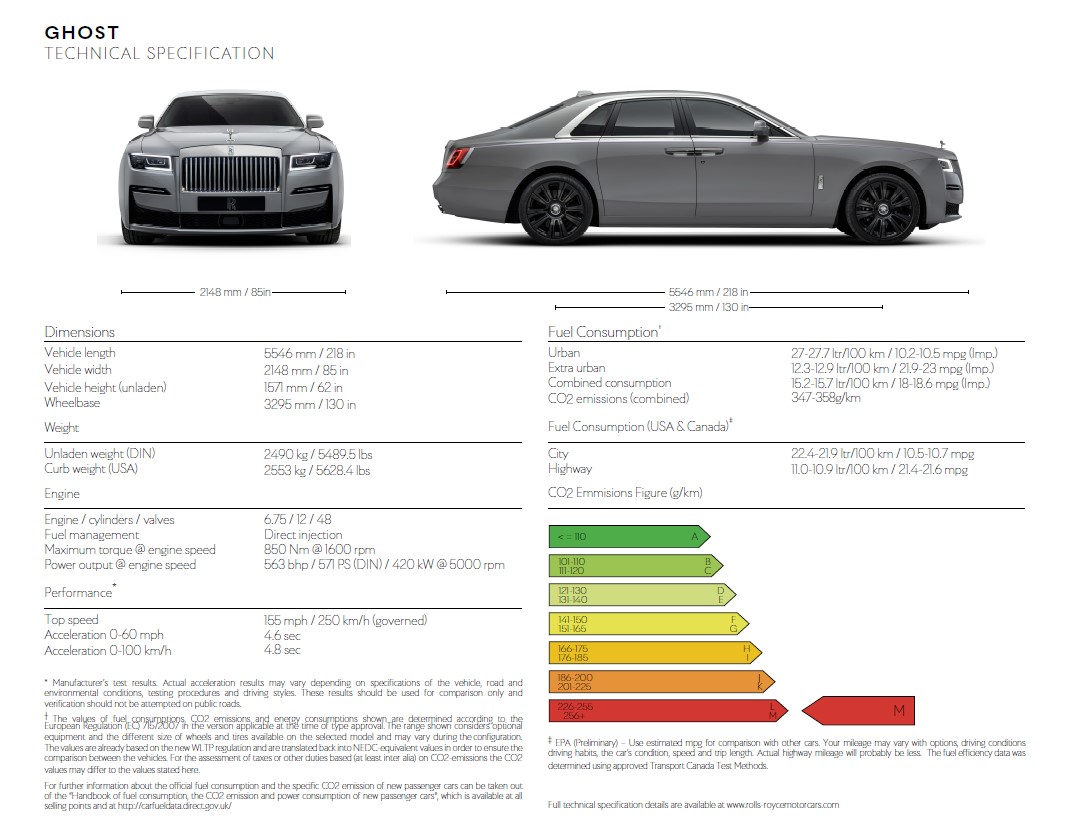 Daha fazla bilgi için:Tüm basın bültenlerimizi ve basın kitlerimizin yanı sıra çok çeşitli indirilebilir yüksek çözünürlüklü fotoğraflar ve video görüntülerini medya web sitemiz  PressClub‘da bulabilirsiniz .İLETİŞİM BİLGİLERİ: Central/Eastern Europe and CISFrank Tiemann+49 (0) 160 9697 5807 frank.tiemann@rolls-roycemotorcars.com